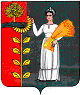 ПОСТАНОВЛЕНИЕАдминистрации сельского поселения Богородицкий сельсовет Добринского муниципального района                          Липецкой области Российской Федерации 21.10.2015 г.                                      ж.д. ст. Плавица		                  № 97/2О подготовке проекта изменений   Правил землепользованияи застройки сельского поселения Богородицкий сельсоветДобринского муниципального районаВ соответствии со статьей 33 Градостроительного кодекса Российской Федерации, с учетом рекомендаций Комиссии по подготовке и внесению изменений в проект Правил землепользования и застройки сельского поселения Богородицкий сельсовет Добринского муниципального района, принимая во внимание несоответствие Правил землепользования и застройки сельского поселения Богородицкий сельсовет Градостроительному кодексу Российской Федерации (письмо Управления строительства и архитектуры Липецкой области от 01.06.2015 г. № 07/129), руководствуясь Уставом сельского поселения Богородицкий сельсовет, администрация сельского поселения постановляет:1.  Комиссии по подготовке и внесению изменений в проект Правил землепользования и застройки сельского поселения Богородицкий сельсовет Добринского муниципального района подготовить проект изменений Правил землепользования и застройки сельского поселения Богородицкий сельсовет Добринского муниципального района Липецкой области (далее - Проект).2. Комиссии по подготовке и внесению изменений в проект Правил землепользования и застройки сельского поселения Богородицкий сельсовет Добринского муниципального района организовать:- проверку подготовленного Проекта;- рассмотрение Проекта на публичных слушаниях.        3. Контроль за исполнением настоящего постановления оставляю за собой.        4. Настоящее постановление вступает в силу со дня его принятия.Глава сельского поселенияБогородицкий  сельсовет                                                               А.И. Овчинников